Internet Actuel - Document didactique-    consacrer (à): destiner (à) – "Michèle aime le surf. Elle y consacre tout son temps libre."-    séduire (4 conduire): faire tomber sous le charme de quelqu'un – "Le charme de la danseuse a séduit le public."-    une distraction: un passe-temps, amusement, loisir – "Je vais au cinéma. J'ai besoin d'une distraction."Les fans de Facebook auraient de moins bonnes notesSelon une étude américaine, les étudiants peu motivés passeraient beaucoup plus de temps sur Facebook que les autres. Conséquence: ils obtiendraient de moins bonnes notes.Une étude de l'université d'État de l'Ohio (États-Unis) montre que les étudiants qui font partie des plus de 200 millions de fidèles à Facebook ont de plus mauvais résultats aux examens que ceux qui n'y sont pas inscrits. Ils ont obtenu des notes comprises entre 50 et 75% contre 75 et 100% pour les étudiants qui n'utilisent pas ce réseau social. Les premiers déclarent consacrer entre une et cinq heures par semaine à leurs études, alors que les seconds parlent de onze à quinze heures par semaine.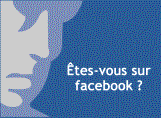 Malgré ces résultats, plus de 75% des utilisateurs sont convaincus que le réseau n'a aucune conséquence sur leurs études. Aryn Karpinski, un des auteurs de cette étude réalisée auprès de 219 étudiants, dont 148 membres de Facebook, est, quant à elle, très prudente: "Il ne faut pas tirer des conclusions trop vite, prévient-elle, mais il semble qu'il y ait quand même une relation entre les deux." Une hypothèseserait que les étudiants qui manquent de motivation se laisseraient plus facilement séduire par cette source de distraction.Autre conclusion de cette statistique: les étudiants qui ont un emploi ne semblent pas trop intéressés par Facebook. Idem pour ceux qui sont dans un domaine littéraire: ils sont moins concernés que leurs camarades en section scientifique.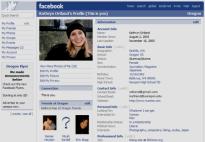 Étudiante en biologie à Paris, Joséphine se reconnaît dans l'étude américaine. "C'est malheureusement tellement vrai, dit-elle. Je perds beaucoup trop de temps à cause de Facebook. Et je constate que mes études en souffrent, mais…"Les psychologues expliquent le succès de Facebook par le fait qu'il s'agit ici de personnes qui parlent ouvertement d'eux-mêmes, de leurs études, de leur famille, de leur vie, de leurs loisirs etc., contrairement à d'autres blogs ou sites où l'on se cache sous l'anonymat. D'après les psychologues, pour beaucoup de jeunes (élèves et étudiants) se pose le problème de la solitude: ils ne sont pas capables d'être seuls devant leur travail scolaire. Et puis, il y a aussi la musique, les images, les jeux… Beaucoup de jeunes ont du mal à se concentrer sur une seule tâche. Il leur faut du changement. Ils ont peur du vide. Alors, ils cherchent des contacts. Facebook leur offre l'occasion de partager leur bonheur ou leurs (petits) problèmes. Mais le temps passé derrière l'ordinateur, c'est du temps perdu pour les études. Ceci pourrait donc expliquer cela…Source: LeFigaro.frQuestions      1.    Qu'est-ce qu'une étude de l'université d'État de l'Ohio vient de montrer?      2.    D'après le texte, combien de temps les 'bons' étudiants consacrent-ils à leurs études par semaine? Et ceux qui sont inscrits à Facebook?      3.    Les utilisateurs de Facebook sont-ils tous d'accord avec le résultat de cette étude?      4.    Quel type d'étudiant se laisserait plus facilement séduire par Facebook?      5.    Quels types d'étudiants se laisseraient moins facilement séduire par Facebook?      6.    Joséphine, l'étudiante en biologie à Paris, est-elle d'accord avec les conclusions de cette étude? Comment le dit-elle?      7.    D'après le texte, quelle différence y a-t-il entre Facebook et les autres blogs ou sites de ce genre qu'on trouve sur Internet?      8.    D'après les psychologues, quels sont les deux problèmes fondamentaux qui se posent à la plupart des jeunes qui se lancent sur Facebook?      9.    D'après le texte, pourquoi des jeunes chercheraient-ils des contacts sur Facebook?Discussion  10.    "Les premiers déclarent consacrer entre une et cinq heures par semaine à leurs études, alors que les seconds parlent de onze à quinze heures par semaine." Combien de temps par semaine consacrez-vous à vos études? Est-ce suffisant? Pourquoi (pas)?  11.    "(…) mais il semble qu'il y ait quand même une relation entre les deux." Êtes-vous du même avis? Pourquoi (pas)?  12.    "(…) les étudiants qui ont un emploi ne semblent pas trop intéressés par Facebook." Comment pourriez-vous expliquer ce manque d'intérêt?  13.    "(les étudiants) qui sont dans un domaine littéraire sont moins concernés que leurs camarades en section scientifique." Êtes-vous du même avis? Pourquoi (pas)?  14.    "Je perds beaucoup trop de temps à cause de Facebook." Et vous, qu'est-ce qui vous fait perdre du temps? Est-ce que cela entraîne aussi des conséquences (graves)? Expliquez.  15.    "Et je constate que mes études en souffrent, mais…" Pourquoi toujours ce 'mais…'?  16.    "(…) de personnes qui parlent ouvertement d'eux-mêmes, de leurs études, de leur famille, de leur vie, de leurs loisirs etc., contrairement à d'autres blogs ou sites où l'on se cache sous l'anonymat." Pensez-vous qu'il est bien de parler ouvertement de sa personne, de sa famille, de ses problèmes etc. sur un site Internet? Quels sont les avantages? Et quels sont les dangers?  17.    "Facebook leur offre l'occasion de partager leur bonheur ou leurs (petits) problèmes." Pourquoi partager son bonheur ou ses problèmes sur un site Internet et non pas avec ses ami(e)s? Y a-t-il des (dés)avantages? Expliquez.  18.    "Mais le temps passé derrière l'ordinateur, c'est du temps perdu pour les études." Que dire alors du temps passé devant la télé? Ou des jeunes qui apprennent à jouer d'un instrument, qui font du sport, ou qui aiment la lecture, par exemple? Ça aussi, ça prend du temps. Et ces jeunes-là ont-ils de moins bonnes notes que leurs camarades qui se limitent à leur travail d'école?  19.    Et vous, êtes-vous un fan de Facebook? Pourquoi (pas)?  20.    Saviez-vous qu'il y a des parents qui se servent de Facebook pour contrôler leurs enfants? Comment trouvez-vous cette pratique?Pour présenter oralement ou par écrit  21.    Sur Internet, cherchez des renseignements sur l'histoire et/ou sur le fonctionnement de Facebook. Puis, présentez le résultat de vos recherches oralement ou par écrit.